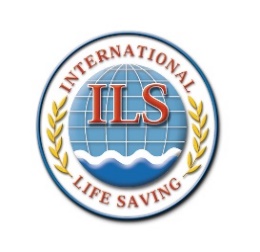 FÉDÉRATION INTERNATIONALE DE SAUVETAGE AQUATIQUE (ILS)Gemeenteplein 26 - 3010 Leuven - BelgiqueTel : +32 16 89 60 60 60 - E-mail: ils.hq@telenet.be - Web: http://www.ilsf.org FORMULAIRE DE DEMANDE D’ADHÉSIONDEMANDE D'ADHÉSION Ma Fédération / Mon Organisation veut adhérer à l’ILS en tant que :Cochez la case qui convient L'adhésion en tant que membre à part entière peut être accordée à une organisation nationale à but non lucratif légalement incorporée qui dirige ou fournit des activités de prévention de la noyade, de sauvetage aquatique et / ou de sauvetage sportif dans son pays. Sous réserve du paiement de la cotisation annuelle, les représentants désignés des membres titulaires ont le droit de participer et de voter aux Assemblées Générales électives et extraordinaires, le droit de proposer des candidats au Conseil d'administration, aux commissions et aux comités, et tout autre droit et responsabilité prévus dans la Constitution et les Règlements. Seuls les membres à part entière peuvent participer aux championnats du monde de l’ILS et peuvent émettre des Certificats Internationaux.L'adhésion en tant que membre associé peut être accordée à une organisation nationale à but non lucratif légalement incorporée qui dirige ou fournit des activités de prévention de la noyade, de sauvetage aquatique et / ou de sauvetage sportif dans son pays. Sous réserve du paiement de la cotisation annuelle, les représentants désignés des membres associés peuvent assister aux réunions ILS et, sous réserve du consentement du président de la réunion concernée, prendre la parole lors de cette réunion, mais ils n'ont pas le droit de vote. Les membres associés paient 50% des frais d'adhésion d'un membre à part entière.L'adhésion en tant que membre correspondant peut être accordée à une organisation à but non lucratif légalement incorporée qui dirige ou fournit des activités de prévention de la noyade, de sauvetage aquatique et / ou de sauvetage sportif dans son pays. Ce statut ne convient pas pour les branches régionales de membres à part entière, associés ou correspondants d’un pays. Il ne peut être accordé qu'aux Organisations indépendantes des membres ILS à part entière, associés ou correspondants existants. . Sous réserve du paiement de la cotisation annuelle, les représentants désignés des Membres Correspondants peuvent assister aux réunions ILS et, sous réserve du consentement du Président de la réunion concernée, prendre la parole lors de cette réunion, mais ils n'ont pas le droit de vote. Les membres correspondants paient 10% des frais d'adhésion d'un membre à part entière.Le statut d'affilié international peut être accordé par le conseil d'administration de l'ILS à des organisations internationales à but non lucratif, des organismes gouvernementaux internationaux et des instituts internationaux d'enseignement et de recherche ayant un intérêt mondial dans le sauvetage aquatique / le sauvetage, la prévention de la noyade et / ou le sport de sauvetage. Sous réserve du paiement des frais d'inscription et / ou de participation, les représentants des affiliés peuvent être invités à assister et, sous réserve du consentement du président concerné, prendre la parole à une réunion de l'ILS, mais n'ont pas le droit de vote. Les affiliés peuvent être tenus de payer des frais d'adhésion déterminés par le conseil d'administration. Les affiliés internationaux verront leur adhésion révisée tous les quatre ans.INFORMATIONS SUR L'ORGANISATIONPORTÉE DE L'ORGANISATION TYPE D'ORGANISATION Informations utiles Nation Nation signifie un membre des Nations Unies. En outre, un territoire ou une région géographique qui ne fait pas partie d'un membre des Nations Unies mais qui possède un certain degré d’autonomie, au moins dans la mesure où il / elle est autonome dans le contrôle de ses activités de sauvetage aquatique et de sécurité aquatique. En vue de l’affiliation de la ILS avec le Comité International Olympique (CIO), une nation ou un territoire officiellement reconnu par le CIO, peut être reconnu comme membre de l'ILS après le vote du Conseil d'Administration et peut devenir membre à part entière après l'approbation finale par l'Assemblée Générale. Les nations suivantes sont considérées par l’ILS comme des nations en développement (Membres de catégorie C) Afghanistan, Afrique du Sud, Albanie, Algérie, Samoa américaines, Angola, Antigua-et-Barbuda, Argentine, Arménie, Aruba, Azerbaïdjan, Bahamas, Bangladesh, Barbade, Bélarus, Belize, Bénin, Bermudes, Bhoutan, Bolivie, Bosnie-Herzégovine, Botswana, Brésil, Burkina Faso, Burundi, Cambodge, Cameroun, Cap-Vert, Îles Caïmans, République centrafricaine, Tchad, Chili, Colombie, Comores, Congo-Brazzaville, République Démocratique du Congo, Costa Rica, Côte d'Ivoire, Cuba, République tchèque,  Djibouti, République Dominicaine, Égypte, El Salvador, Équateur, Érythrée, Estonie, Éthiopie, Fidji, Gabon, Gambie, Géorgie, Ghana, Grenade, Guam, Guatemala, Guinée, Guinée Bissau, Guinée Équatoriale, Guyane, Haïti, Honduras , Hongrie, Îles Marshall,  Îles Salomon, Îles Vierges américaines, Îles Vierges Britanniques, Inde, Indonésie, Iran, Iraq, Jamaïque, Jordanie, Kazakhstan, Kenya, Kiribati, Corée du Nord, République kirghize, Laos, Lettonie, Liban, Lesotho, Libéria, Libye, Lituanie, Macao, Macédoine, Madagascar, Malawi, Maldives, Mali, Malte, Mauritanie, Malaisie, Maurice, Mayotte, Mexique, Micronésie États fédérés, Moldavie, Mongolie, Monténégro, Maroc, Mozambique, Myanmar, Namibie, Nauru, Népal, Nicaragua, Niger, Nigéria, Îles Mariannes du Nord, Oman, Ouganda, Pakistan, Palaos, Palestine, Panama, Papoua-Nouvelle-Guinée, Paraguay, Pérou, Philippines, Porto Rico, Rwanda, Saint Christophe et Nevis, Sainte Lucie, Saint Marin, Saint Vincent et les Grenadines, Samoa (Occidental), Sao Tomé et Principe,  Sénégal, Serbie, Seychelles, Sierra Leone, Slovaquie, Slovénie, Somalie, Soudan, Soudan du Sud, Sri Lanka, Suriname, Swaziland, Syrie, Tadjikistan, Tanzanie, Thaïlande, Timor-Leste, Togo, Tonga, Trinité et Tobago, Tunisie, Turkménistan, Tuvalu, Ukraine, Uruguay, Ouzbékistan, Vanuatu, Venezuela, Vietnam, Yémen, Zambie, Zimbabwe.  Frais d'adhésion (2017-2020) Les membres à part entière paient normalement les frais pour la catégorie B. Un membre à part entière peut choisir de passer à la catégorie A et de payer des frais plus élevés. Il n'y a pas de différence entre les membres à part entière des catégories A et B, à l'exception du montant des cotisations. Seuls les membres à part entière ont le droit de vote.Membre à part entière de catégorie A : 3.000 euros par an.Membre à part entière de catégorie B : 2.000 euros par an.Membre à part entière de catégorie C : Le droit normal est de 25% de la cotisation de la catégorie B, c.à.d. 500 euros. Les nouveaux pays de la catégorie C paient 150 euros par an pendant quatre ans. La période peut être prolongée à la demande de la Région.Membre associé de catégorie B (50%) : 1.000 euros par an.Membre associé de catégorie C : 250 euros par an. Membre correspondant de catégorie B (10%) : 200 euros par an.Membre correspondant de catégorie C : 50 euros par an.Affilié International de catégorie B : 400 euros par an. Affilié International de catégorie C : 100 euros par an. STATUTSPORTÉE RECONNAISSANCE NATIONALE SUBVENTIONS ADHÉSION NATIONALE ET INTERNATIONALE DOMAINES D'ACTIVITÉS Veuillez cocher ci-dessous les principaux domaines d'activités de votre organisation. ASSEMBLÉE GÉNÉRALE DES MEMBRES CONSEIL D'ADMINISTRATION / COMITÉ EXÉCUTIF Donnez ci-dessous la composition du Conseil d'administration national (le cas échéant)H = Homme, F = Femme. FEMMES COMMISSIONS / COMITÉS / GROUPES DE TRAVAIL BRÈVE DESCRIPTION ET APERÇU HISTORIQUEVeuillez fournir en un maximum de 40 lignes un bref aperçu historique de votre organisation ainsi qu’une brève description des centres d'intérêt actuels (le texte paraîtra sur Internet pour présenter votre organisation).LOGO Veuillez fournir ci-dessous et en format digital (haute résolution) le logo de votre Organisation. SOUS-STRUCTURES  Veuillez ajouter la liste des clubs avec les coordonnées dans un document séparé, si disponible. MEMBRES INDIVIDUELS Si aucun chiffre précis ne peut être donné, veuillez faire la meilleure estimation possible.ADMINISTRATION ADMINISTRATION Veuillez énumérer le(s) employé(s) principal(aux) et préciser leur titre / fonction. FINANCES PRÉVENTION DE LA NOYADE DÉVELOPPEMENT DU SAUVETAGEÉDUCATION ET SAUVETAGE Sauveteurs rémunérés : couleurs des vêtementsSauveteurs bénévoles : couleurs des vêtementsENSEIGNEMENT DU SAUVETAGELE SPORT DE SAUVETAGEDIVERS DÉCLARATION OBLIGATOIRE Veuillez retourner ce formulaire de demande à : Par e-mail (de préférence) : ils.hq@telenet.be Par courrier : ILS Headquarters - Gemeenteplein 26 - 3010 Leuven - Belgique Les frais sont payables à : ILS, Gemeenteplein 26 - 3010 Leuven - Belgique Informations bancaires : Nom et adresse de la banque : BNP Paribas Fortis, Diestsesteenweg 99, 3010 Leuven, Belgique. Numéro de compte bancaire ou numéro IBAN : BE91 0012 4219 9376 BIC ou code Swift : GEBABEBB Confidentialité et protection des donnéesJe comprends et conviens que les informations que j'ai fournies sont nécessaires aux intérêts légitimes de la Fédération Internationale de Sauvetage Aquatique (ILS) et à sa gestion et à son administration. Les informations collectées sont soumises à la police de confidentialité de l’ILS disponible sur le site Web ILS à l'adresse https://www.ilsf.org/about/policies/ que j'ai lue. Je comprends que l'ILS ne partagera pas mes données personnelles avec d'autres organisations à des fins autres que celles pour lesquelles elles ont été collectées, notamment pour vérifier l'éligibilité, pour communiquer avec et informer sur les activités de l'organisation et en relation avec l'administration de ses événements et que la politique de confidentialité de l’ILS énonce mes droits, y compris le droit de retirer mon consentement, en rapport avec l’utilisation de mes données personnelles.MEMBRE À PART ENTIÈRE MEMBRE ASSOCIÉ MEMBRE CORRESPONDANT AFFILIE INTERNATIONAL Nom en anglaisNom dans votre (vos) langue(s) officielle(s)Langues officielles de votre organisation Abréviation en anglais Abréviation dans la / les langue(s) officielle(s)Nom légal officielAdresse (rue et numéro)Code postal et villePaysNuméro(s) de téléphoneAdresse e-mailSite InternetOUINON01Votre Organisation est-elle reconnue au niveau national ? Une organisation à but non lucratif légalement incorporée qui dirige ou fournit des activités de prévention de la noyade, de sauvetage aquatique et / ou de sauvetage sportif dans toute la Nation.02Votre Organisation est-elle reconnue au niveau non-national ?Une organisation à but non lucratif légalement incorporée, qui dirige ou fournit des activités de prévention de la noyade, de sauvetage aquatique et / ou de sauvetage sportif dans certains états / provinces / régions / zones de la Nation. OUINON03Votre organisation est-t-elle une organisation privée sans but lucratif ?Une Organisation sans but lucratif est une organisation privée de citoyens volontaires. C’est une organisation qui n'est pas créée par un gouvernement. Ce n'est pas non plus une organisation commerciale. Les profits de l'organisation servent à promouvoir les objectifs de l'organisation, et ne sont pas versés au gouvernement, à des actionnaires ou à d’autres parties intéressées.04Votre Organisation est-t-elle une organisation gouvernementale ?Une Organisation gouvernementale est créée et détenue par le gouvernement, et ses dirigeants sont nommés par le gouvernement et non par une Assemblée Générale de membres bénévoles. Les profits de l'organisation vont au gouvernement, qui peut les réinvestir dans l'Organisation.05Votre Organisation est-t-elle une organisation commerciale ?Une Organisation commerciale est une entreprise dont le but est de générer des profits. L'entreprise exerce une forme quelconque d'activité commerciale, telle que la vente de produits ou de services, en échange d'un paiement. Le bénéfice est versé aux actionnaires ou aux parties intéressées, mais peut également être réinvesti dans l'entreprise.06Votre Organisation est-t-elle une institution ?Une institution est une organisation qui soutient la vision, la mission et les objectifs stratégiques de l'ILS et participe activement aux activités de prévention de la noyade. Le membre institutionnel peut être une organisation privée, une agence semi-gouvernementale ou gouvernementale ou un organisme sans but lucratif.07En quelle année votre Organisation a-t-elle été créée ? OUINON08Votre Organisation a-t-elle des statuts / une constitution ?08Si oui, veuillez envoyer les statuts / la constitution au siège de l'ILS. Si oui, veuillez envoyer les statuts / la constitution au siège de l'ILS. Si oui, veuillez envoyer les statuts / la constitution au siège de l'ILS. 08Si non, veuillez inclure les documents qui détaillent la façon dont votre Organisation est dirigée. Si non, veuillez inclure les documents qui détaillent la façon dont votre Organisation est dirigée. Si non, veuillez inclure les documents qui détaillent la façon dont votre Organisation est dirigée. 09Votre Organisation a-t-elle des règlements internes ou des règles de fonctionnement ?09Si oui, veuillez envoyer par courrier électronique les règlements internes ou les règles de fonctionnement au siège de l'ILS. Si oui, veuillez envoyer par courrier électronique les règlements internes ou les règles de fonctionnement au siège de l'ILS. Si oui, veuillez envoyer par courrier électronique les règlements internes ou les règles de fonctionnement au siège de l'ILS. 09Si non, veuillez inclure les documents qui détaillent la façon dont votre Organisation est dirigée. Si non, veuillez inclure les documents qui détaillent la façon dont votre Organisation est dirigée. Si non, veuillez inclure les documents qui détaillent la façon dont votre Organisation est dirigée. OUINON10Votre organisation est-t-elle reconnue dans votre pays ? 10Si oui, veuillez envoyer la preuve de la reconnaissance par courrier électronique au siège de l'ILS. Si oui, veuillez envoyer la preuve de la reconnaissance par courrier électronique au siège de l'ILS. Si oui, veuillez envoyer la preuve de la reconnaissance par courrier électronique au siège de l'ILS. 10Si non, veuillez détailler ci-dessous comment votre organisation est reconnue. Si non, veuillez détailler ci-dessous comment votre organisation est reconnue. Si non, veuillez détailler ci-dessous comment votre organisation est reconnue. 11Combien d'États / provinces y a-t-il dans votre pays ? 12Dans combien d’États / provinces votre Organisation est-t-elle active ? OUINON13Y a-t-il d'autres Organisations nationales impliquées dans la prévention des noyades, le sauvetage aquatique, ou la surveillance aquatique dans votre pays ? 13Si oui, veuillez les mentionner : Si oui, veuillez les mentionner : Si oui, veuillez les mentionner : OUINON14Votre Organisation est-t-elle reconnue par le gouvernement ? 14Si oui, en quelle année votre Organisation a-t-elle été reconnue par le gouvernement ? 14Si oui, sous quel(s) ministère(s) est-t-elle reconnue ? Si oui, sous quel(s) ministère(s) est-t-elle reconnue ? Si oui, sous quel(s) ministère(s) est-t-elle reconnue ? 15Votre Organisation est-t-elle reconnue par le Conseil national du sport (le cas échéant) ?16Votre Organisation est-t-elle reconnue par le Comité national olympique ?17Votre Organisation est-t-elle reconnue par le Comité national pour les catastrophes / par la Protection Civile (le cas échéant) ?18Votre Organisation est-t-elle reconnue par le régulateur national des Universités ? 19Votre Organisation est-t-elle reconnue par une / d’autre(s) Organisation Nationale / organisation(s) nationale(s) ?19Si oui, veuillez les nommer : Si oui, veuillez les nommer : Si oui, veuillez les nommer : OUINON20Votre Organisation reçoit-t-elle des fonds ou des subventions du gouvernement national ?21Votre Organisation reçoit-t-elle des fonds ou des subventions d'un gouvernement d’État / provincial / régional / local ?22Votre Organisation reçoit-t-elle des fonds ou des subventions du Conseil national du sport ?23Votre Organisation reçoit-t-elle des fonds ou des subventions du Comité national olympique ?24Votre Organisation reçoit-t-elle des fonds ou des subventions d'autres organismes ? 24Si oui, veuillez les nommer : Si oui, veuillez les nommer : Si oui, veuillez les nommer : OUINON25Votre Organisation est-t-elle membre d'une organisation nationale(s) ou d'un groupe de coordination ? 25Si oui, de quel(s) groupe(s) ?Si oui, de quel(s) groupe(s) ?Si oui, de quel(s) groupe(s) ?26Votre Organisation est-t-elle membre d'une organisation internationale ?26Si oui, à quelle(s) organisation(s) internationales votre organisation est-elle affiliée ? Si oui, à quelle(s) organisation(s) internationales votre organisation est-elle affiliée ? Si oui, à quelle(s) organisation(s) internationales votre organisation est-elle affiliée ? OUINON27Sauvetage aquatique27Patrouille de volontaires27Patrouille professionnelle27Gestion de l'équipement de sauvetage27Promotion de la sensibilisation du public27Recherches sur les risques, les techniques et l'efficacité du sauvetage28Prévention de la noyade28Recherches sur la prévention de la noyade28Réduction des risques de catastrophes28Planification nationale ou infranationale de la sécurité aquatique28Collecte, analyse et rapport de statistiques de noyade29Sauvetage sportif29Natation sportive29Natation avec palmes29Autre sport29Organisation et gestion de compétitions de sauvetage29Gestion des athlètes / compétiteurs de sauvetage29Gestion des arbitres / juges de sauvetage29Gestion de l'antidopage en sauvetage 29Gestion du sauvetage sportif pour les enfants - jeunes – juniors 29Gestion sauvetage sportif pour les personnes handicapées physiques 30Cours de sauvetage volontaire et professionnel30Cours de réanimation cardio-pulmonaire (RCP) 30Cours de premiers secours 30Cours de défibrillation externe automatique (DEA) 30Enseignement de la natation et de la sécurité aquatique 30Instruction de plongée 30Autre formation (veuillez détailler) 31Gestion des finances et de l'administration 31Gestion de la collecte de fonds, du marketing, du sponsoring 31Gestion des risques 31Promotion de la prévention, du sauvetage et / ou du sauvetage sportif 31Production de documentation (manuels de formation, directives, etc.) 31Gestion des questions de discipline dans l'organisation 31Gestion des distinctions honorifiques 31Gestion des aspects médicaux et scientifiques 31Autre gestion (veuillez préciser) OUINON32Votre Organisation tient-t-elle une Assemblée Générale ? 33Quelle est la fréquence de l'Assemblée Générale (annuelle, tous les deux ans, ...) ? 34Qui peut être membre de votre Assemblée Générale ? Qui peut être membre de votre Assemblée Générale ? Qui peut être membre de votre Assemblée Générale ? 34Des personnes représentant des organismes d'État / provinciaux / régionaux ? 34Des personnes représentant des clubs ? 34Des membres individuels ? 34Autres (précisez, s.v.p.)  35Qui a le droit de vote lors de votre Assemblée Générale ? Qui a le droit de vote lors de votre Assemblée Générale ? Qui a le droit de vote lors de votre Assemblée Générale ? 35Les personnes représentant des organismes d'État / provinciaux / régionaux ? 35Les personnes représentant des clubs ? 35Les membres individuels ? 35353535OUINON36Votre Organisation a-t-elle un Conseil d'Administration / Comité Exécutif ? 37Si oui, quel est le nombre total de membres du Conseil ? 37Si oui, combien de membres sont élus ? 37Si oui, combien de membres sont nommés ? 37Si oui, quel est le nombre total de femmes au sein du Conseil ? 37Si non, décrivez comment votre organisation est gérée Si non, décrivez comment votre organisation est gérée Si non, décrivez comment votre organisation est gérée 38Décrivez comment les membres du Conseil sont élus / nommés. Décrivez comment les membres du Conseil sont élus / nommés. Décrivez comment les membres du Conseil sont élus / nommés. 39Quand a eu lieu votre dernière élection de directeurs ? (année) 39Quand auront lieu les prochaines élections ? (année) FonctionNOM, PrénomSexeSexeTéléphone (T) E-mail (E)Président T : E : Vice-président T : E : Vice-président T : E : Secrétaire général T : E : Trésorier général T : E : Autres (veuillez énumérer les autres membres et leur titre)T : E : Autres (veuillez énumérer les autres membres et leur titre)T : E : Autres (veuillez énumérer les autres membres et leur titre)T : E : OUINON40Les femmes sont-elles représentées dans les organes de décision au sein de votre Organisation, au niveau national ? 40Si oui, veuillez indiquer le pourcentage (%) de femmes. ...%...%41Quelle est la fonction la plus élevée occupée par une femme dans votre Organisation ? Quelle est la fonction la plus élevée occupée par une femme dans votre Organisation ? Quelle est la fonction la plus élevée occupée par une femme dans votre Organisation ? 4142Les femmes sont-elles représentées dans les organes de décision au sein de votre Organisation au niveau étatique / provincial / régional ou local ? 42Si oui, veuillez indiquer le pourcentage (%) de femmes. Si oui, veuillez indiquer le pourcentage (%) de femmes. Si oui, veuillez indiquer le pourcentage (%) de femmes. 42Niveau étatique / provincial ...% ...% 42Niveau régional / local ...% ...% OUINON43Votre Organisation a-t-elle des commissions / comités / groupes de travail ? 43Si oui, combien ? 43Si oui, nommez-les ci-dessous : Si oui, nommez-les ci-dessous : Si oui, nommez-les ci-dessous : 434343434343434343LOGO EN COULEURS LOGO EN NOIR ET BLANC OUINON44Votre Organisation compte-t-elle des structures étatiques / provinciales / régionales ?44Si oui, combien ?45Votre Organisation a-t-elle des clubs ? (1) 45Si oui, combien ((donnez le nombre exact) 46Votre organisation compte-t-elle d'autres structures ? (par exemple fondations, sociétés commerciales, agences, ... )? 46Si oui, combien ?Femmes Hommes Total 47Combien de membres individuels votre Organisation compte-t-elle ? 48Combien d'entre eux participent au sauvetage sportif (loisirs ou compétition) ? OUINON49Votre Organisation a-t-elle un siège national ? 50Votre Organisation a-t-elle un siège provincial / régional / local ? 51Si oui, combien de sièges provinciaux / régionaux / locaux avez-vous ? 52Combien de personnel rémunéré votre Organisation compte-t-elle au total ? Titre / Fonction NOM, Prénom Téléphone (T) et courriel (E) T : E : T : E : T : E : OUINON53Veuillez fournir le montant total du soutien financier que votre Organisation reçoit du gouvernement par an, en euros. Faites la meilleure estimation possible si vous n'avez pas de chiffres exacts.... euros ... euros 54Recevez-vous des cotisations de vos membres individuels ?55Recevez-vous des cotisations de vos états / provinces / régions ?56Recevez-vous des cotisations de vos clubs ?57Recevez-vous des dons privés ?57Si oui, combien de donateurs votre organisation a-t-elle ?58Recevez-vous le soutien d’une fondation ?59Avez-vous des sponsors ? 60Fournissez-vous des services que vous facturez ? 61Avez-vous une activité commerciale ? 62Quel est le % de vos dépenses que votre Organisation consacre aux postes suivants : Pourcentage62Salaires 62Administration, y compris les bâtiments et l'équipement 62Éducation 62Service de sauvetage62Prévention de la noyade 62Relations publiques 62Sauvetage sportif 62Soutien aux régions ou aux clubs 62Activités pour la jeunesse 62Réunions et voyages 62Autres (précisez)63Au cours de la dernière année civile :Nombre63Combien de personnes ont payé une cotisation annuelle pour être membre de votre organisation ?63Combien de personnes ont obtenu un certificat de votre organisation dans le cadre d’un programme éducatif / d’une formation professionnelle ?63Combien de personnes participent aux compétitions approuvées par votre Organisation ?64Donnez une estimation globale du nombre de personnes qui ont obtenu des certificats et qui sont, d’une façon ou d’une autre, impliquées ou liées au sauvetage depuis la création de votre Organisation.OUINON 65Votre Organisation soutient-t-elle un plan national de sécurité aquatique ?66Votre Organisation mène-t-elle des campagnes nationales de prévention de la noyade ?67Votre Organisation mène-t-elle des campagnes étatiques, provinciales, régionales de prévention de la noyade ?68Votre Organisation offre-t-elle des programmes aux communautés à risque ?69Votre Organisation conduit-t-elle des recherches sur la prévention de la noyade ?70Votre organisation rassemble-t-elle, analyse-t-elle et rapporte-t-elle les statistiques de noyades ?71Est-ce que votre gouvernement (à tous les niveaux : ville / village, province / état, fédéral / national) joue un rôle actif dans la prévention de la noyade ? OUINON72Votre Organisation aide-t-elle à la création et au développement des organisations de sauvetage dans d’autres pays que le vôtre ?72Si oui, où et avec qui ? Si oui, où et avec qui ? Si oui, où et avec qui ? 73Votre Organisation est-t-elle dans une Nation de la catégorie C (voir page 3) ?73Si oui, votre organisation a-t-elle besoin d'aide ? 73Si oui, de quelle aide avez-vous besoin ? Si oui, de quelle aide avez-vous besoin ? Si oui, de quelle aide avez-vous besoin ? OUINON74Est -ce que le gouvernement de votre pays a des normes, une législation / réglementation / concernant :Est -ce que le gouvernement de votre pays a des normes, une législation / réglementation / concernant :Est -ce que le gouvernement de votre pays a des normes, une législation / réglementation / concernant :74Le fonctionnement dans les piscines ?74Le fonctionnement sur les plages ?74Le fonctionnement dans des lieux de natation en plein air ?74La supervision des activités aquatiques ?74Les programmes d'éducation / formation de vos sauveteurs ?75La natation est-elle une composante obligatoire de l'éducation scolaire dans votre pays ?76La sécurité dans l'eau est-elle une composante obligatoire de l'éducation scolaire dans votre pays ?77Votre pays a-t-il des normes nationales pour les signaux de sécurité aquatique ?78Votre pays dispose-t-il d'une norme nationale pour les signaux de sécurité utilisés sur les plages ? 79Donnez une estimation du nombre de zones de baignade surveillées dans votre paysNombre79Nombre de piscines79Nombre de plages gardées79Nombre de zones de baignade intérieures gardées79Nombre d'autres zones d'activités aquatiques gardées OUINON80Les sauveteurs de votre pays qui sont payés pour leur travail doivent-t-ils porter un uniforme rouge / jaune lorsqu’ils sont chargés de tâches de sauvetage ?Les sauveteurs de votre pays qui sont payés pour leur travail doivent-t-ils porter un uniforme rouge / jaune lorsqu’ils sont chargés de tâches de sauvetage ?Les sauveteurs de votre pays qui sont payés pour leur travail doivent-t-ils porter un uniforme rouge / jaune lorsqu’ils sont chargés de tâches de sauvetage ?80Quand ils patrouillent sur les plages ?80Quand ils patrouillent dans les piscines ? 80Quand ils patrouillent en eaux libres ? 80Si non, mais qu’ils portent un uniforme, quelles sont les couleurs utilisées ? Si non, mais qu’ils portent un uniforme, quelles sont les couleurs utilisées ? Si non, mais qu’ils portent un uniforme, quelles sont les couleurs utilisées ? OUINON81Les sauveteurs volontaires dans votre pays doivent-ils porter un uniforme rouge / jaune en effectuant des tâches de sauvetage ? Les sauveteurs volontaires dans votre pays doivent-ils porter un uniforme rouge / jaune en effectuant des tâches de sauvetage ? Les sauveteurs volontaires dans votre pays doivent-ils porter un uniforme rouge / jaune en effectuant des tâches de sauvetage ? 81Quand ils patrouillent sur les plages ?81Quand ils patrouillent dans les piscines ?81Quand ils patrouillent en eaux libres ?81Si non, mais qu’ils portent un uniforme, quelles sont les couleurs utilisées ? Si non, mais qu’ils portent un uniforme, quelles sont les couleurs utilisées ? Si non, mais qu’ils portent un uniforme, quelles sont les couleurs utilisées ? OUINON82Votre Organisation a-t-elle des moyens didactiques officiels (manuels, livres, cours électroniques, etc.) qu'elle utilise pour l’enseignement du sauvetage / de la surveillance aquatique ?82Ces moyens didactiques sont-ils disponibles pour l'ILS ?83Le fait de savoir de nager est-il une condition préalable à vos cours de sauvetage ?84Combien d'enseignants - formateurs - examinateurs votre Organisation compte-t-elle ? OUINON85Votre Organisation organise-t-elle des compétitions de sauvetage ? 85Si oui, veuillez indiquer le type de compétitions :  Si oui, veuillez indiquer le type de compétitions :  Si oui, veuillez indiquer le type de compétitions :  Si oui, veuillez indiquer le type de compétitions :  85Compétitions en piscine85Compétitions de plage85Compétitions en mer / océan85Compétitions en eau libre / lacs85SERC (Concours de sauvetage d'urgence simulé)85Compétitions Surfboats85Compétitions IRB (Zodiac, Inflatable Rescue Boats)85Compétitions March Past85Compétitions de réanimation 85Compétitions longue distance / endurance 85Autres (spécifiez, s.v.p.) 86Veuillez préciser quelles compétitions de sauvetage sont organisées par votre Organisation.OUIOUINON86Compétitions internationales 86Compétitions nationales 86Compétitions étatiques / provinciales 86Compétitions interclubs 86Compétitions club 87Votre Organisation organise-t-elle des compétitions pour groupes d'âge (cadets, juniors, jeunes, seniors, pré-masters, masters etc.)? 87Si oui, veuillez préciser le nom utilisé dans votre pays et les limites d'âge : Si oui, veuillez préciser le nom utilisé dans votre pays et les limites d'âge : Si oui, veuillez préciser le nom utilisé dans votre pays et les limites d'âge : Si oui, veuillez préciser le nom utilisé dans votre pays et les limites d'âge : 88Combien de membres participent au sauvetage sportif / de compétition ?(Donnez le chiffre exact ou faites la meilleure estimation possible)Combien de membres participent au sauvetage sportif / de compétition ?(Donnez le chiffre exact ou faites la meilleure estimation possible)NombreNombre88Hommes Hommes 88Femmes Femmes 89Combien de formateurs / entraîneurs de sauvetage officiellement reconnus et / ou accrédités votre Organisation compte-t-elle ? (Donnez le chiffre exact ou faites la meilleure estimation possible) Combien de formateurs / entraîneurs de sauvetage officiellement reconnus et / ou accrédités votre Organisation compte-t-elle ? (Donnez le chiffre exact ou faites la meilleure estimation possible) Combien de formateurs / entraîneurs de sauvetage officiellement reconnus et / ou accrédités votre Organisation compte-t-elle ? (Donnez le chiffre exact ou faites la meilleure estimation possible) Combien de formateurs / entraîneurs de sauvetage officiellement reconnus et / ou accrédités votre Organisation compte-t-elle ? (Donnez le chiffre exact ou faites la meilleure estimation possible) 89Entraîneur / formateur de niveau internationalEntraîneur / formateur de niveau international89Entraîneur / formateur de niveau nationalEntraîneur / formateur de niveau national89Entraîneur / formateur au niveau du clubEntraîneur / formateur au niveau du club90Combien d’officiels techniques ayant suivi une formation officielle (arbitres, juges, ...) votre Organisation compte-t-elle (donnez le chiffre exact ou faites la meilleure estimation possible) ?Combien d’officiels techniques ayant suivi une formation officielle (arbitres, juges, ...) votre Organisation compte-t-elle (donnez le chiffre exact ou faites la meilleure estimation possible) ?Combien d’officiels techniques ayant suivi une formation officielle (arbitres, juges, ...) votre Organisation compte-t-elle (donnez le chiffre exact ou faites la meilleure estimation possible) ?Combien d’officiels techniques ayant suivi une formation officielle (arbitres, juges, ...) votre Organisation compte-t-elle (donnez le chiffre exact ou faites la meilleure estimation possible) ?90Officiels techniques de niveau internationalOfficiels techniques de niveau international90Officiels techniques de niveau nationalOfficiels techniques de niveau national90Officiels techniques au niveau du clubOfficiels techniques au niveau du clubOUINON91Est-ce que votre Organisation a une équipe nationale de sauvetage qui représente votre pays aux compétitions internationales ?91Si oui, au niveau junior91Si oui, au niveau senior92Est-ce que votre Organisation a des sauveteurs professionnels qui participent aux compétitions internationales de sauvetage ?93Le sauvetage est-il un sport reconnu par votre gouvernement national ?94Votre Organisation a-t-elle un plan (stratégique) pour le développement du sauvetage sportif et de compétition dans votre pays ?95Votre Organisation a-t-elle des règles pour l’organisation des compétitions de sauvetage adaptées aux catégories d’âge ? 95Pour les enfants (moins de 10 ans) ? 95Pour les jeunes (entre 10-14 ans) ? 95Pour les juniors ? 95Pour les seniors ? 95Pour les masters ? 96Avez-vous des athlètes handicapés qui participent à vos compétitions ? 96Si oui, avez-vous modifié les règles de compétition en fonction des athlètes handicapés ? 97Votre organisation utilise-t-elle les règles de compétition ILS comme base pour vos compétitions nationales ?97Si oui, ces règles sont-elles également utilisées dans des compétitions de sauvetage à des niveaux inférieurs, par exemple : provincial / club ?97Quel pourcentage de vos événements de compétition nationale est constitué par des événements inclus dans les règlements de compétition ILS ?...%...%98Votre Organisation a-t-elle une politique antidopage approuvée ?98Si oui, votre politique antidopage reflète-t-elle le code antidopage de l'AMA ? 9 Votre Organisation procède-t-elle à des tests antidopage aux championnats nationaux ? 9  Si oui, quels athlètes testez-vous et combien de tests sont effectués ?100Vos athlètes sont-ils soumis à des contrôles hors compétition ?OUINON101Y a-t-il dans votre Organisation, des obstacles liés à la culture, au sexe, ou d'autres que vous aimeriez nous communiquer ?101Si oui, veuillez préciser les obstacles et suggérer comment l'ILS peut vous aider à les éliminer. Si oui, veuillez préciser les obstacles et suggérer comment l'ILS peut vous aider à les éliminer. Si oui, veuillez préciser les obstacles et suggérer comment l'ILS peut vous aider à les éliminer. 102Est -ce que votre Organisation a rédigé une politique concernant les éléments suivants : OUINON102Conseil d'administration / Comité exécutif 102Mandats / tâches de la Commission / du Comité 102Conflits d'intérêt 102Équité et Diversité (égalité entre les sexes, races, ...) 102Protection / Sauvegarde de l'enfance  102Autres : 102Si oui, veuillez préciser. OUINON103Mon Organisation a lu et a compris la législation de l’ILS, et comprend qu'elle est liée par elle et doit la respecter. La législation de l'ILS se compose de la Constitution et des Règlements internes approuvés par l'Assemblée Générale, des politiques, des déclarations de position et des procédures approuvées par le Conseil d'Administration.Pour plus d’informations, voir le site Web de l'ILS : www.ilsf.org  LA DEMANDE DOIT CONTENIR LES DOCUMENTS SUIVANTS : Ce document dûment et complètement rempli.Une copie de la législation de votre Organisation (Constitution, Règlements, etc.), à fournir en langue maternelle et en anglais.Une liste de toutes les organisations membres (telles que les clubs / unités / équipes de sauvetage) qui sont membres de l'Organisation. Ces organisations membres (clubs / unités / équipes de sauvetage) doivent être des associations non gouvernementales et à but non lucratif.4. Un rapport d'activité des 12 derniers mois qui résume les principales activités liées au sauvetage ; y compris, mais sans s'y limiter, le nombre de cours de sauvetage, de sauvetage et de sécurité aquatique dispensés, les personnes formées ou éduquées, les activités sportives de sauvetage organisées, etc.Documents prouvant l'incorporation ou la reconnaissance en tant qu'organe officiel de sauvetage par les autorités compétentes (par exemple les ministères, le Conseil national des sports, le Comité national olympique). Une copie du logo de votre Organisation (en couleurs et en noir et blanc). Le paiement de la cotisation qui convient. Au cas où votre Organisation ne serait pas acceptée, la cotisation vous sera retournée, moins les frais bancaires. LES CANDIDATURES NE SERONT PRISES EN CONSIDÉRATION QUE SI LES CINQ ÉLÉMENTS CI-DESSUS SONT EN NOTRE POSSESSION. 